         ҠАРАР                                                                                           РЕШЕНИЕ        30  октябрь  2018й.                      №  93                  30  октября  2018г.О публичных слушаниях по проекту решения Совета сельского поселения   Ассинский  сельсовет муниципального района Белорецкий район Республики Башкортостан «О внесении изменений и дополнений в Устав сельского поселения   Ассинский  сельсовет муниципального района Белорецкий район Республики Башкортостан»В соответствии со статьей 28 Федерального закона «Об общих принципах организации местного самоуправления в Российской Федерации» Совет сельского поселения   Ассинский сельсовет муниципального района Белорецкий район Республики Башкортостан РЕШИЛ:Провести публичные слушания по проекту решения Совета сельского поселения   Ассинский  сельсовет муниципального района Белорецкий район «О внесении изменений и дополнений в Устав сельского поселения  Ассинский  сельсовет муниципального района Белорецкий район  Республики Башкортостан» (далее – проект решения Совета) 20 ноября 2018г. в 17:00, в здании Администрации сельского поселения   Ассинский сельсовет муниципального района Белорецкий район Республики Башкортостан по адресу:  453562, Республика Башкортостан, Белорецкий район, с. Ассы, ул. Мубарякова, 25/1.Создать комиссию по подготовке и проведению публичных слушаний по проекту решения Совета в следующем составе:председатель комиссии – Юсупов В.Г. – глава сельского поселения  Ассинский  сельсовет муниципального района Белорецкий район, депутат от избирательного округа № 1;заместитель председателя комиссии – Хусаинов Н.Г., депутат от избирательного округа № 2;секретарь комиссии – Сайгафарова А.Г – управляющий деламичлены комиссии:Киранов Р. М. -депутат от избирательного округа № 1;Шарафутдинова Р.Л. - депутат от избирательного округа № 1;Обнародовать  настоящее решение в здании Администрации сельского поселения Ассинский  сельсовет муниципального района Белорецкий район Республики Башкортостан путем размещения на информационном стенде по адресу: 453562, Республика Башкортостан, Белорецкий район, с. Ассы, ул. Мубарякова, 25/1. Установить, что письменные предложения жителей сельского поселения Ассинский  сельсовет муниципального района Белорецкий район Республики Башкортостан по проекту решения Совета направляются в Совет сельского поселения   Ассинский сельсовет муниципального района Белорецкий район Республики Башкортостан по адресу: 453562, Республика Башкортостан, Белорецкий район, с. Ассы, ул. Мубарякова, 25/1  в период с 01 ноября по 07 ноября 2018г.Контроль за исполнением настоящего решения возложить на постоянную комиссию по соблюдению Регламента Совета, по статусу и этике депутата.Глава сельского поселения                                          В.Г.Юсупов. БАШКОРТОСТАН РЕСПУБЛИКАhЫ                      БЕЛОРЕТ РАЙОНЫмуниципаль районЫНЫңАСЫ АУЫЛ СОВЕТЫАУЫЛ БИЛәМәһЕСОВЕТЫ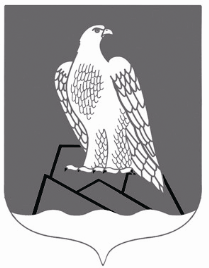 СОВЕТСЕЛЬСКОГО ПОСЕЛЕНИЯАССИНСКИЙ СЕЛЬСОВЕТ Муниципального района Белорецкий район РЕСПУБЛИКИ БАШКОРТОСТАН